Nombre del proyecto: Revista Ístmica. Revista de la Facultad de Filosofía y Letras, Código: 0356-16.Descripción del proyecto La Revista Ístmica es una publicación académica dedicada a los Estudios Transculturales en Centroamérica y el Caribe desde 1994. Se publica digitalmente en: http://www.revistas.una.ac.cr/index.php/istmica  Difunde la producción cultural y literaria en la región, e igualmente aborda los vínculos entre quehacer intelectual, vida social y reflexión desde las perspectivas disciplinarias, multidisciplinarias e interdisciplinarias que se desarrollan en la Universidad Nacional (Costa Rica) y en distintos centros de investigación nacionales e internacionales. La revista acepta trabajos inéditos en investigación, y/o creación propia, en las siguientes secciones: artículos de investigación, crítica literaria, obras propias para la sección literaria y para la sección de artes visuales. Es una publicación semestral con sello editorial de la EUNA. Pertenece a los índices académicos: LATINDEX, MIAR, Organización de Estados Iberoamericanos y Sistema de Información Cultural de Costa Rica, se encuentra en los repositorios: Repositorio Nacional de Costa Rica, Repositorio Universidad Nacional de Costa Rica, Repositorio Centroamericano SIIDCA, Red  de Repositorios Latinoamericanos, y también se encuentra en las bases de datos: Crossref y Journal Seek.Nombre y correo electrónico de la persona que coordina:Laura Fuentes Belgravelfuentesbelgrave@gmail.com 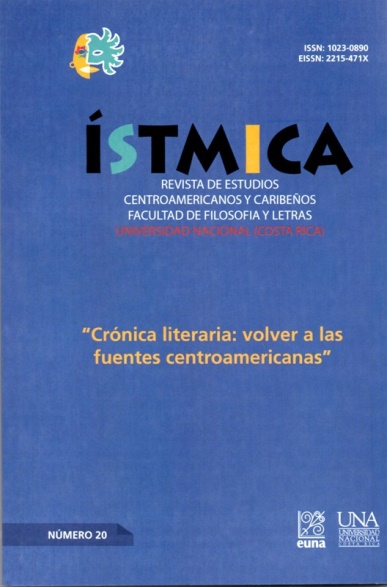 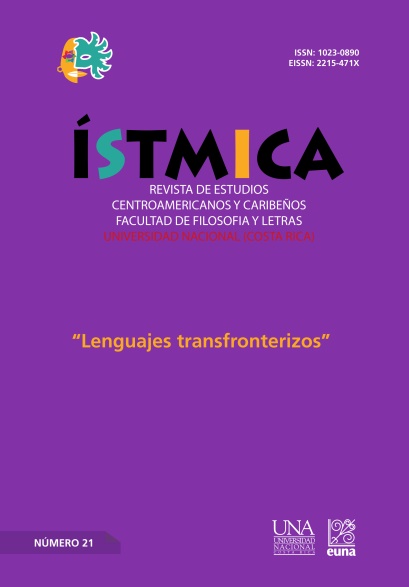 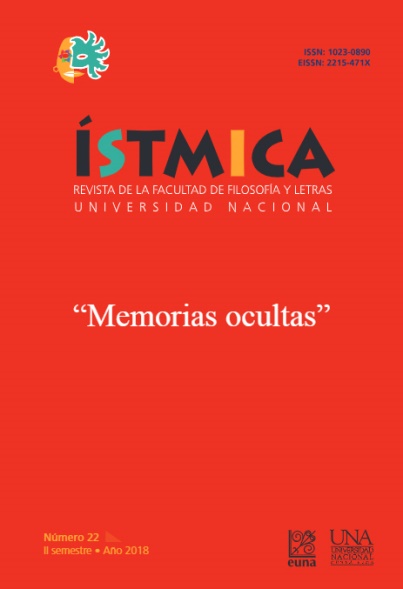 